MATEMATIKA    +  ČESKÝ JAZYK	PONDĚLÍ 9. 11. 2020 SPOLEČNÁ PRÁCE VE SKUPINÁCH NA MEET – Připravíte si: učebnici M, sešit M a Pracovní list z ČJ ke kontrole - Zájmena M: Téma učiva: ČÍSLA DO 10 000M - Učebnice strana 32/ cvičení 15, 18, 20       Učebnice strana 33/ cvičení 2,3ČJ: KONTROLA PRACOVNÍHO LISTU Z ČJ 5.11. - ZÁJMENAPO VÝUCE NA MEETu následuje - Samostatná práce do sešitu M z učebnice M– kontrolu provedeme zítra v úterý SAMOSTATNÁ PRÁCE z M– V ÚTERÝ SE PROVEDE KONTROLA:U32/cv. 17-piš do sešitu jen výsledkyU33/cv. 4-piš jen výsledky a podle velikosti seřaď, cv.5, cv.6VE 12.00 – 12.30 BUDU NA MEETu, POKUD SI NEVÍŠ RADY, MŮŽU VÁM PORADIT 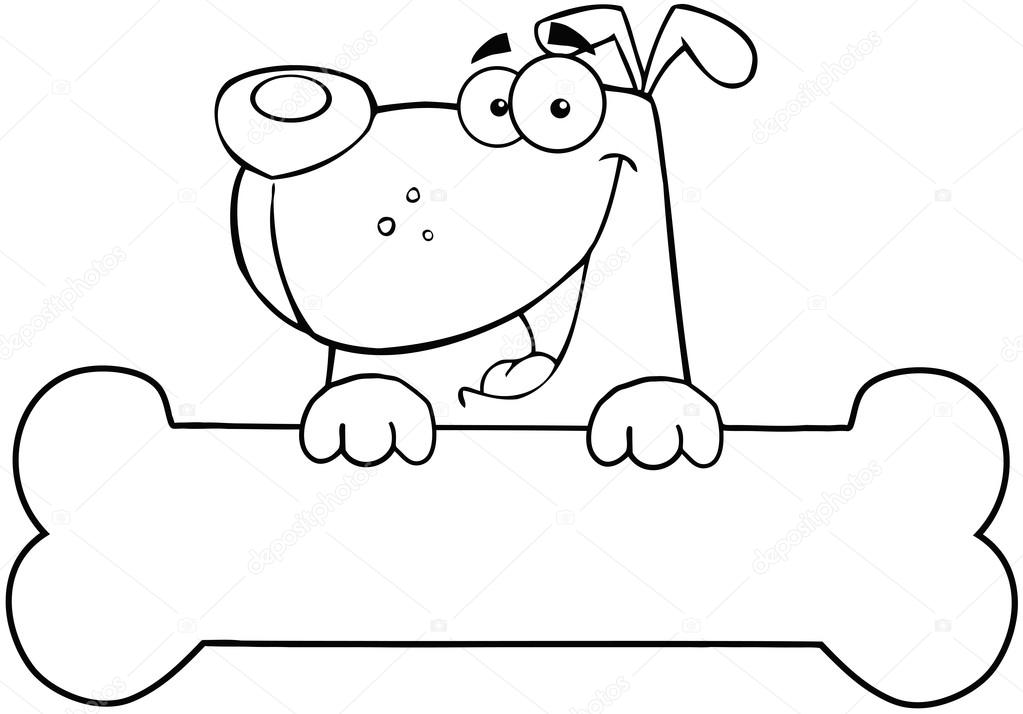 